Штат Массачусетс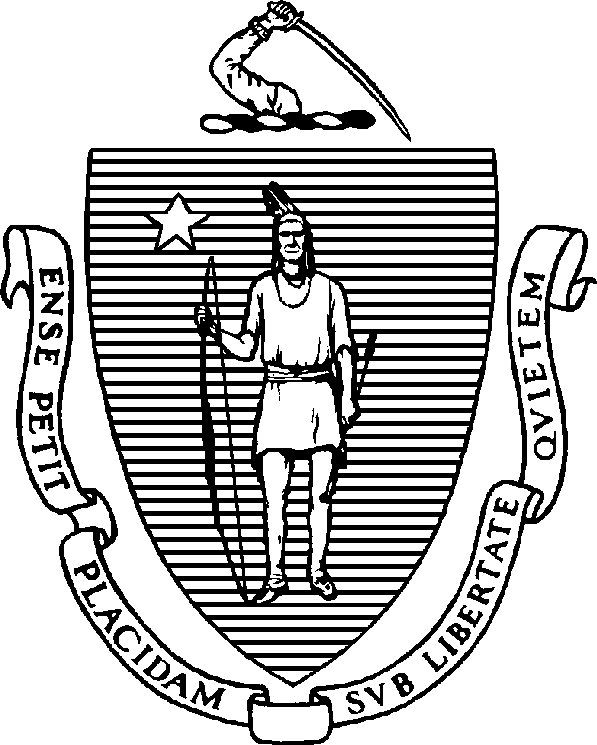 Виконавчий комітет з питань охорони здоров’я та соціального забезпеченняДепартамент охорони здоров’я250 Вашингтон-стріт, Бостон, MA 02108-4619МОРА Т. ХІЛІГубернаторКІМБЕРЛІ ДРІСКОЛЛВіце-губернаторПрава пацієнтів та учасників програмиПрацівники Служби у справах осіб з наркотичною залежністю (Bureau of Substance Addiction Services, BSAS) повинні КЕТЛІН Е. УОЛШСекретарРОБЕРТ ГОЛДСТЕЙН, професор, доктор медициниЧлен комісіїТел.: 617-624-6000www.mass.gov/dphгарантувати пацієнту або учаснику програми, як мінімум, такі права:Особиста безпека:відсутність фізичного та психологічного насильства;	відсутність обшуків з роздяганням і обшуків в порожнині тіла;	контроль зовнішнього вигляду; здійснюється за місцем реалізації програми;умовами програми може заборонятися носіння одягу та прикрас, які заважають лікуванню.Документація:доступ до документації пацієнта або учасника програми в присутності адміністратора абоуповноваженої особи, окрім випадків, коли доступ до певної частини документації може завдати шкоди пацієнту або учаснику програми;право на внесення змін в документацію пацієнта або учасника програми шляхом додаваннязаяви-роз’яснення або листа-виправлення, підписаних лікарем та пацієнтом або учасником програми;право на отримання копії документації пацієнта або учасника програми;право на дотримання конфіденційності щодо документації пацієнта або учасника програми.Лікування та згода:право на припинення лікування в будь-який час, крім випадків, коли особа перебуває на лікуванні згідно зі статтею 123, § 35, зібрання загальних законів штату Массачусетс;відсутність примусу;надання лікування на недискримінаційній основі;надання лікування з урахуванням індивідуальних потреб і без шкоди для гідності та самоповаги.Оплата:повне розкриття інформації щодо стягненої плати, а також, у випадку програм реабілітації в стаціонарі, щодо будь-яких пільг для пацієнта або учасника програми.Подання скарг:	право оскаржувати дії або рішення спеціалістів ліцензованої або схваленої програми щодо лікування пацієнта або учасника програми;право на звернення до Департаменту, включаючи лінію для конфіденційного подання скарг BSAS за номером 617-624-5171.Особисті переконання та духовне життя:вільне виконання релігійних і ритуальних обрядів;	право просити направлення до закладу, де лікування проводиться у такий спосіб, що не суперечить релігійним переконанням пацієнта або учасника програми.Аналіз на наркотичні речовини:виконання аналізів на наркотичні речовини у такий спосіб, що не принижує гідності пацієнта або учасника програми, і, якщо для виконання аналізу потрібен зразок сечі, а пацієнт або учасник програми не може надати такий зразок, причому нездатність надати зразок має медичне обґрунтування, використання іншого типу зразка, наприклад мазка з порожнини рота.Відсутність дискримінації:Ви маєте право на отримання послуг незалежно від вашої рідної мови, культурного походження, раси та/або етнічної приналежності.Послуги перекладача мають бути доступними протягом усього періоду програми і надаватися безкоштовно.Юридичний захист:Ви маєте право на доступ до юридичного представництва (представництва ваших інтересів) та спілкування зі своїм адвокатом під час лікування.Нормативно-правові акти BSAS онлайн: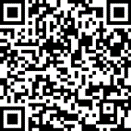 BSAS, Права пацієнтів та учасників програми, оновлено 04/2023